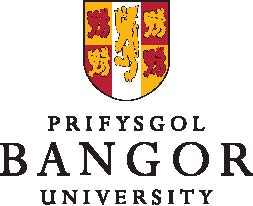 STAFF YN UNIGSTAFF ONLY